Madrid, 8 de abril de 2020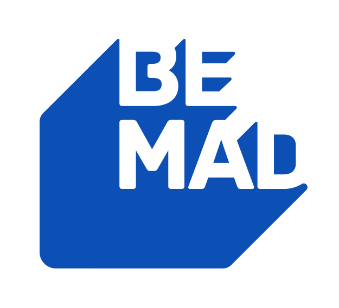 PROGRAMACIÓN DE BEMAD PARA EL JUEVES 9 DE ABRILEsta programación podrá sufrir modificaciones en función de la actualidad.09/04/2020JUEVESBEMADH.PrevCalf.ProgramaEp./Serie6:00TPMALAS PULGAS76:10TPMALAS PULGAS87:00+7FRANK DE LA JUNGLA: 'MOMENTOS INÉDITOS'187:50+7FRANK DE LA JUNGLA: 'PERDIDO EN COSTA RICA I'198:45+7FRANK DE LA JUNGLA: 'PERDIDO EN COSTA RICA II'209:30+7FRANK DE LA JUNGLA: 'ADIÓS COSTA RICA Y VUELTA A BANGKOK'2110:20+7FRANK DE LA JUNGLA: 'UN RÍO LLAMADO MEKONG'2211:15+7FRANK DE LA JUNGLA: 'SUPERVIVENCIA EN LA SELVA'2312:00TPMEJOR LLAMA A KIKO2812:35+7DESAFÍO EXTREMO: 'ANTÁRTIDA'3013:40+7DESAFÍO EXTREMO: 'BAJO EL VOLCÁN'3114:35+12PLANETA CALLEJA: 'PAZ PADILLA'3016:05+7PLANETA CALLEJA: 'ASIER ETXEANDIA'4517:25TPEL CONCURSO DEL AÑO: 'ESPECIAL DÍA DEL TRABAJO'17118:15TPEL CONCURSO DEL AÑO17219:10TPEL CONCURSO DEL AÑO17320:10+12LOS GIPSY KINGS1721:40+12LOS GIPSY KINGS1823:15+12LOS GIPSY KINGS191:00+12CALLEJEROS: 'AJUNTAMIENTO'721:50TPMEJOR LLAMA A KIKO262:00+16ESPECIAL CALLEJEROS: 'CALLEJEROS LA PELÍCULA: SARA LA KALI, LA SANTA GITANA'403:20+7JANE THE VIRGIN414:00+7JANE THE VIRGIN424:40+7JANE THE VIRGIN435:20+7JANE THE VIRGIN44